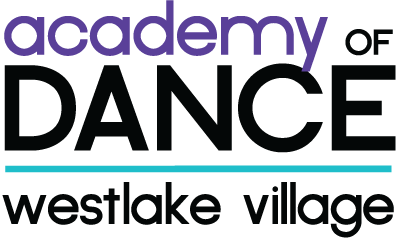 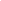 Student Name: ______________________________________________________________________________________________Date of Birth:________________________________________   	  Registration Date: _________________________________Student Email: ______________________________________________    Student Phone: (_______) ________ - _____________Home Address:  ______________________________________________________________________________________________City:_____________________________________________________________________     Zip Code:________________________Parent/Guardian 1 Name:_____________________________________   Email:________________________________________Parent/Guardian 2 Name:_____________________________________   Email:________________________________________Home Phone: (__________) ___________ - _______________     Parent 1 Cell: (__________) ___________ - _______________Work Phone:   (__________) ___________ - _______________     Parent 2 Cell: (__________) ___________ - _______________Emergency Contact:_________________________________________________________________________________________(not a parent or guardian)Phone # of Emergency Contact: (__________) ___________ - _______________ Relationship:_________________________Medical Conditions (please list all allergies, injuries, or ongoing medical problems and describe): __________________________________________________________________________________________________________________________________________________________________________________________________________________________________________How did you hear about us?   Current ADWV Student______  Newspaper______ Word of Mouth______ Online_____Facebook_____ Instagram_____ YouTube_____ Other: __________________ Referral by: _______________________________************************************************************************************************ALL Registered Students must provide us with a Credit Card on File.  ADWV will only charge this card if you do not provide the front desk with another form of payment for your Summer tuition or if you select this card as your main form of payment on the payment section of this registration form.☐  Please check here if you already have a card saved on file.  Credit card #: ___________________________________________________   Exp. Date: _____________  Security Code: ________Name on card: ____________________________________________________  Billing Address different than above?:  YES    NO  Billing Address: _______________________________________________________________________________________City: ____________________________________________		 Zip Code: __________________________Class Schedule for: ____________________________________________________________________________                                                                                                             (please print dancer’s name)SUMMER CLASSES - Monday, July 5th through Thursday, August 12th Tuition Rates for 6 Week Summer SessionOur tuition rates are based upon the number of HOURS students dance per week.  The figures below show the one-time fee due at the start of our 6 week Summer dance session.This summer we are elated to introduce our new punch card system for our six week Summer Session! If you are unsure of your summer plans, know that your schedule is going to vary from week to week, or just want an option to take multiple styles without having to commit to the same weekly class, our punch card system gives you the flexibility and freedom to attend any of our summer classes without enrolling in the full six weeks of scheduled classes. We have created a jam-packed summer class schedule offering a wide variety of classes for every age and level to ensure that everyone has multiple chances to dance per week. We are offering 5, 10, 20, and 30 hour packages for the regular Summer Class Schedule as well as 3, 6, and 12 Boot Camp classes that you can utilize at any time, in any class that is appropriate for your dancer, throughout the entire Summer Session. Please see the punch card class rates table provided above for the pricing of each specific package. You can purchase your preferred punch card through your parent portal or you can call the studio to purchase. Once you have purchased your punch card, please send us an email with the list of classes your dancer plans to attend so that we can continue to adhere to all COVID protocols within the studio. You are welcome to purchase as many punch cards as you need throughout the entirety of the summer session depending on your schedule!  Please note that all punch cards must be used by the end of the 6 week Summer Session.Total Summer Tuition: = $_______________20% non-refundable deposit due at time of registration: $_______________Method of Payment :         CASH              CHECK            CREDIT CARD ON FILE           NEW CARD(please circle one)RELEASE AND WAIVER OF LIABILITY AND INDEMNITYI/we acknowledge and agree on behalf of ourselves, and if the student registering is a minor, on behalf of such minor student (I/we and such a student, if a minor, are hereafter referred to collectively as the “Student”) that Student’s use of JM Movement, LLC , DBA Academy of Dance Westlake Village (“Studio”) studio facilities, services, equipment, or premises, involves risks of injury to persons and property, including those described below, and I/we and Student assumes full responsibility for such risks.  In consideration of being allowed to enter the Studio’s facilities and/or to participate in any related Studio events, for any purpose, whether or not at the Studio’s facilities, including, but not limited to, instruction, observation, use of facilities, services, or equipment, or participation in any way, Student agrees to the following:  Student hereby releases and holds Studio, its managers, members, officers, contractors, employees, and agents (“Studio Parties”) harmless from all liability to Student and Student’s personal representatives, assigns, heirs and next of kin for any loss and/or damage, and waives any claim or demands therefore, on account of injury to Student’s person or property, including injury leading to the death of Student, whether caused by the active or passive negligence or otherwise of Studio Parties or anyone else, while Student is in, upon, or about Studio’s facilities or participating in any way in any Studio event whether or not at the Studio’s facilities.  Student also hereby agrees to indemnify Studio Parties from any loss, liability, damage, or cost Studio Parties may incur due to the presence of Student in, upon, or about Studio’s facilities or observation or participation in any Studio activity whether caused by the active or passive negligence or otherwise of Studio Parties or anyone else.  Student represents (a) that Student is in good physical condition and has no disability, illness, or other condition that could prevent Student from dancing and/or exercising without injury or impairment of health, and (b) that Student has consulted a physician concerning a dance and/or exercise program that will not risk injury to Student or impairment of Student’s health.  Such risk of injury includes (but is not limited to): injuries arising from dance and/or exercise activities at the Studio’s facilities or at Studio related events; injuries or medical disorders arising from exercising such as heart attacks, strokes, heat stress, sprains, broken bones, and torn muscles and ligaments, among others; and accidental injuries occurring anywhere in Studio’s facilities.  Student further expressly agrees that foregoing release, waiver and agreement is intended to be as broad and inclusive as is permitted by law of the State of California and that if any portion thereof is held invalid, it is agreed that the balance shall, notwithstanding, continue in full force and effect.  Student acknowledges that Student will be physically touched from time to time during his/her dance training and instruction and that Student will not hold the Studio Parties liable for such physical touching.  In addition, the Studio Parties will not be held liable for and will be held harmless from any and all liabilities, losses, injuries, damages, or expenses related to the Student’s dance training at the Studio.  Student has read this release and waiver of liability and indemnity clause, and agrees that no oral representations, statements, or inducements apart from this foregoing agreement have been made.Publicity Release. Student hereby grants permission to Studio, to use photos and videos of Student for advertising and publicity purposes, inclusive of print advertising, educational video, television, website, video taping or film broadcasting in connection with promotional campaigns.Covid Release: Student acknowledges the contagious nature of COVID-19 and that Academy of Dance Westlake Village has put in place preventative measures to reduce the spread of COVID-19 but cannot guarantee that the Student will not become infected with COVID-19.  Student agrees to comply with all preventative measures including but not limited to all Studio policies, guidelines, signage and instructions set forth by the Studio.By signing this agreement the Student voluntarily assumes the risk of becoming exposed and/or infected with COVID-19 by attending Academy of Dance Westlake Village that may result in personal injury, illness, permanent disability and death.  The Student voluntarily assumes the risk of becoming exposed to or infected by COVID-19 at the Studio may result from the actions, omissions or negligence of the Student and others, including, but not limited to, Studio employees, volunteers, assistants, and program participants and their families.  Student voluntarily agrees to assume all of the foregoing risks and accept sole responsibility for any injury to the Student including but not limited to, personal injury, disability, illness, death, damage, loss, claim, liability or expense of any kind (“Claims”), that the Student may experience or incur in connection with the Student’s attendance and/or participation in the Studio’s programs.   Student hereby forever release, waive, covenant to not sue, discharge and hold harmless, Academy of Dance Westlake Village, it’s employees, agents, and representatives of from any and all Claims, including all liabilities, claims, actions, demands, damages, costs or expenses whatsoever, directly or indirectly arising out of or related to any loss, damage, or injury, including death, that may be sustained by Student related to COVID-19 whether caused by the actions, omissions or negligence of the Studio, it’s employees, agents, representatives, any third-party using the Studio, or otherwise, while participating in any activity while in, on or around the studio and/or while using any Studio facilities, equipment or materials whether a COVID-19 infection occurs before, during, or after participation in any Studio program. Student agrees to indemnify, defend and hold harmless the Studio from and against any and all costs, expenses, damages, claims, lawsuits, judgements, losses, and/or liabilities (including attorney fees) arising either directly or indirectly from or related to any and all claims made by or against the Studio due to bodily injury, death, loss of use, monetary loss, or any other injury from or related to my uses of the Studio facilities, equipment or materials whether caused by the negligence of the Studio or otherwise specifically related to COVID-19.Student agrees to not enter the Studio for at least 2 weeks if Student shows any symptoms related to COVID-19 or if Student is exposed to anyone with symptoms of COVID-19 in the past 2 weeks, including but not limited to fever, chills, cough, shortness of breath, difficulty breathing, fatigue, muscle or body aches, new loss of taste or smell, nausea, vomiting or diarrhea.  PLEASE READ THE FOLLOWING PARAGRAPH IN ITS ENTIRETY BEFORE SIGNING.I/we the undersigned parent(s) or guardian(s), agree to timely pay the tuition fees NO LATER THAN the first day of the Summer Session.   A non-refundable 20% deposit is due at the time of registration in order to secure my dancer’s spot in the class.  I understand that I can choose whichever payment method (cash, check, credit card) I am most comfortable with but that a credit card is required at the time of registration in order to avoid late tuition.   ADWV will not charge my card on file unless I request to use it as my main form of payment; however, I understand that ADWV will charge the card on file if I do not provide them with another form of payment for summer tuition on my dancer’s first day of Summer Classes.  If my credit card is declined for any reason, I understand that a $40 late fee will be added to my account if I do not provide ADWV with another form of payment within 48 hours of the card being declined and that an additional $40 late fee will be added every week until my account is paid in full.  If there is still a balance on my account by the third week of Summer Session, I understand that my dancer will not be permitted to attend class and ADWV will be forced to contact a third party to help collect my payment. A $25 service charge will also be added to any returned checks to cover processing charges.  If there are not enough students enrolled in a Summer class, ADWV reserves the right to cancel the class.  In the event that this happens, ADWV will attempt to place my dancer in another suitable class.  If another class cannot be found, ADWV will refund me the 20% deposit I paid at the time of registration and I will not be responsible for tuition for that cancelled class.  I understand that ADWV does not send out statements, my cancelled check is my receipt, but a receipt for cash payments is available upon request.  Whether my dancer attends class or not, I am still responsible for tuition. All missed classes must be made up during the Summer Session and all missed Summer Session hours do NOT carry over to future dance sessions and will expire after the last day of Summer Session.Initial: _____PLEASE INITIAL EACH STATEMENT BELOW BEFORE COMPLETING YOUR SUMMER REGISTRATION.I have read this form in its entirety including the above conditions of participation and RELEASE AND WAIVER OF LIABILITY AND INDEMNITY and agree to abide by them.  If I am a parent or legal guardian executing this agreement on behalf of a Student who is a minor, I understand that the promises and obligations of the Student are my promises and obligations.X_______________________________________________________________ Print Dancer’s NameX_______________________________________________________________ 		____________________________	                          Parent or Guardian Signature					             	            (Date)DayTimeClass=# of Hours==================Total Weekly Dance HoursTotal Weekly Dance HoursTotal Weekly Dance Hours=SUMMER CLASS TUITIONSUMMER CLASS TUITIONSINGLE CLASS DROP IN RATESSINGLE CLASS DROP IN RATESTotal Weekly Hours6 Week Class Tuition1 Hour Class $201 Hour$1001.5 Hour Class$301.5 Hour$145PUNCH CARD CLASS RATESPUNCH CARD CLASS RATES2 Hours$190PUNCH CARD CLASS RATESPUNCH CARD CLASS RATES2.5 Hours$2305 Classes$903 Hours$26510 Classes$1703.5 Hours$30020 Classes$3204 Hours$33530 Classes$4504.5 Hours$365BOOT CAMP DROP IN RATESBOOT CAMP DROP IN RATES5 Hours$395BOOT CAMP DROP IN RATESBOOT CAMP DROP IN RATES5.5 Hours$4253 Hour Boot Camp$506 Horus$4504 Hour Boot Camp$606.5 Hours$475PUNCH CARD BOOT CAMP RATESPUNCH CARD BOOT CAMP RATES7 Hours$500PUNCH CARD BOOT CAMP RATESPUNCH CARD BOOT CAMP RATES7.5 Hours$5253 Beg/Int Bootcamps$1458 Hours$550  3 Int/Adv Bootcamps$1758.5 Hours$5756 Beg/Int Bootcamps$270Unlimited$6006 Int/Adv Bootcamps$340For Front Desk Use OnlyFor Front Desk Use OnlyFor Front Desk Use OnlyFor Front Desk Use Only20% deposit paidWaiver initialed & signedAccount paid in fullFront Desk Staff InitialsI understand that a non-refundable 20% deposit is due at the time of registration and the remainder of my tuition is due in full no later than the first day of my dancer’s classes. XI understand that my credit card on file will be charged for all fees if I do not supply the front desk with another form of payment.  XI understand that there will be a $40 late fee added to my account if payment is not received by the first day of my dancer’s class and another $40 will be added every week until payment is made in full.  XI understand that whether my dancer attends a class or not, I am still responsible for tuition.  I understand that Summer Classes and Boot Camps do not transfer over into any future dance sessions and my dancer must make-up any missed classes before the end of the Summer Session.X